TABLEAUX DE CONJUGAISON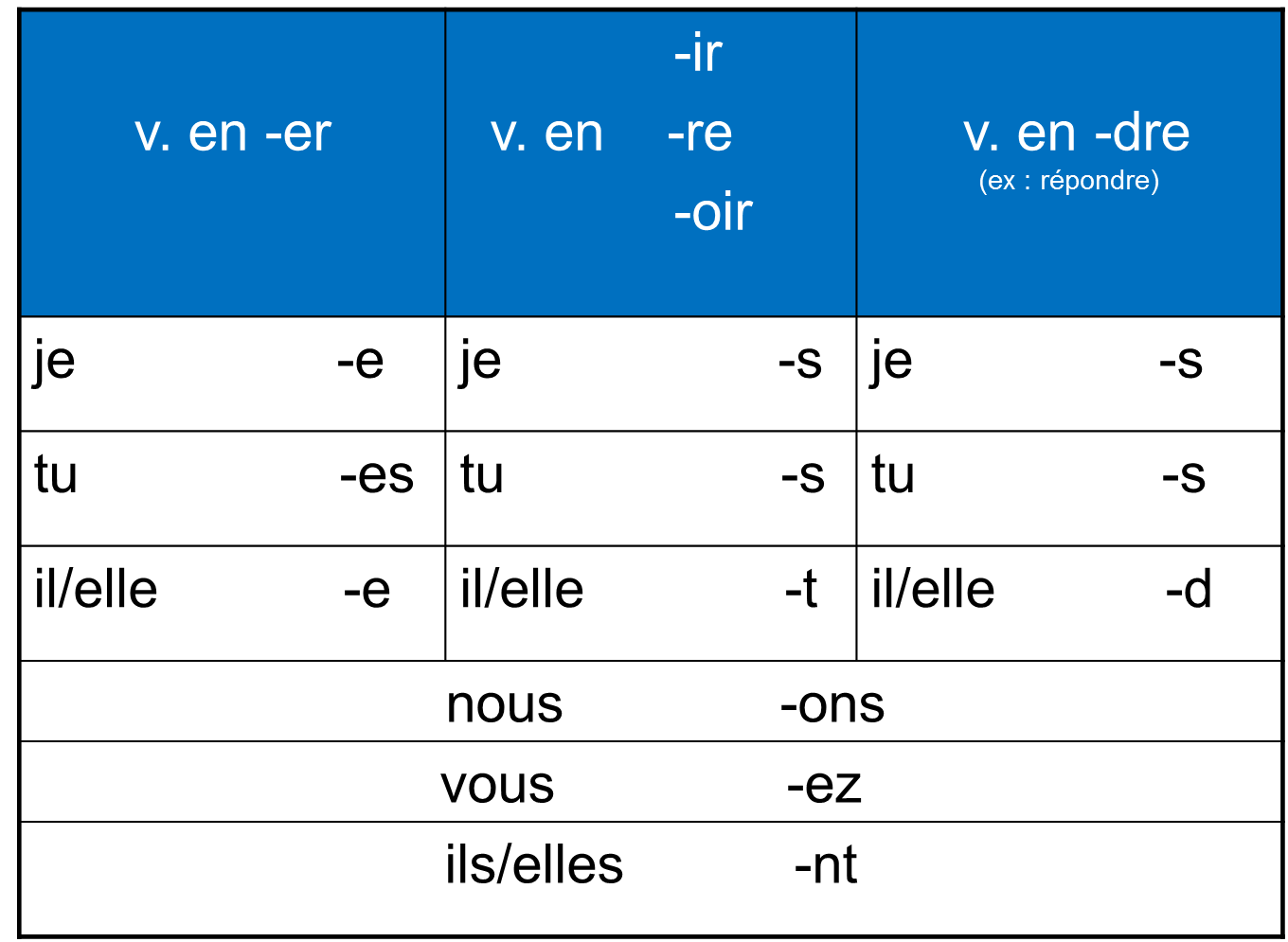 Jee,s,x,iTus,xIl, elle, one ,t,d,c,aNousns,mesVousez,tesIls, ellesnt